Председателю Совета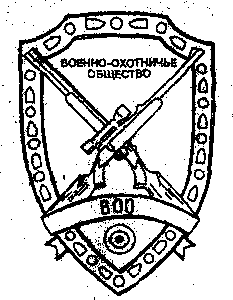 Челябинской региональной организацииВоенно-охотничьего обществаОбщероссийской спортивной общественной организацииКузьмину Н.И.(. Челябинск, ул. Кирова, 92)e-mail: chrovoo74@yandex.ru. www.chelvoo.ruОт									(фамилия, имя, отчество)Члена ВОО КВО № ______, членский билет серия		 № 	Охотничий билет единого федерального образца (ОБЕФО)серия 	  № 	        дата выдачи «____» ____________ 20___ годаЗАЯВЛЕНИЕПрошу выдать разрешение на добычу охотничьих ресурсов:Вид охоты: любительская и спортивная охотаПредполагаемые сроки охоты							Место охоты, охотничье хозяйство ЧРО ВОО ОСОО 					 (название охотхозяйства)Сведения о добываемых охотничьих ресурсах и их количестве																								Предполагаемые орудия и способы охоты																										Контактный телефон 						С обработкой и использованием персональных данных согласен /		/   	  (Ф.И.О.)	                             (подпись)«_____»  ______________  20___  года                                                  ________________           (подпись) 	Основание: Приказ Минприроды РФ от 23.04.2010 г. № 121Председателю СоветаЧелябинской региональной организацииВоенно-охотничьего обществаОбщероссийской спортивной общественной организацииКузьмину Н.И.(. Челябинск, ул. Кирова, 92)e-mail: chrovoo74@yandex.ru. www.chelvoo.ruОт									(фамилия, имя, отчество)Члена ВОО КВО № ______, членский билет серия		 № 	Охотничий билет единого федерального образца (ОБЕФО)серия 	  № 	        дата выдачи «____» ____________ 20___ годаЗАЯВЛЕНИЕПрошу выдать разрешение на добычу охотничьих ресурсов:Вид охоты: любительская и спортивная охотаПредполагаемые сроки охоты							Место охоты, охотничье хозяйство ЧРО ВОО ОСОО 					 (название охотхозяйства)Сведения о добываемых охотничьих ресурсах и их количестве																								Предполагаемые орудия и способы охоты																										Контактный телефон 						С обработкой и использованием персональных данных согласен /		/   	  (Ф.И.О.)	                             (подпись)«_____»  ______________  20___  года                                                  ________________           (подпись) 	Основание: Приказ Минприроды РФ от 23.04.2010 г. № 121